VŨ NGUYỄN NAM CƯỜNG - TẤM GƯƠNG TIÊU BIỂU CỦA CHI ĐỘI 8A3Trong cuộc sống quanh ta có rất nhiều tấm gương sáng vươn lên bằng ý chí và nghị lực, họ vượt khó để chiến thắng hoàn cảnh, chiến thắng số phận. Ngày nay không có ít những tấm gương sáng của tuổi học trò hiếu học. Tấm gương sáng của tập thể lớp 8A3 cũng vậy, tuy chúng em có những thành tích học tập chưa được tiêu biểu nhưng các bạn rất hòa đồng, đoàn kết, luôn hỗ trợ nhau trong việc học tập. Nhưng để có những nỗ lực, vất vả học tập đó thì không thể không kể đến bạn Vũ Nguyễn Nam Cường – lớp phó học tập lớp 8A3, trường THCS Lê Quý Đôn.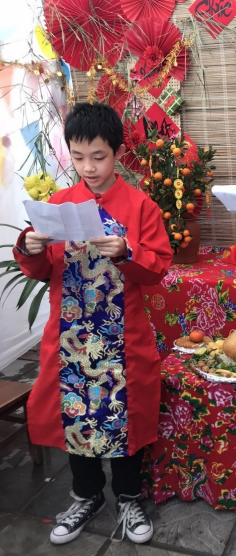 Nam Cường là người vui tính và hiền lành, với bạn bè thì luôn nhiệt tình giúp đỡ. Bạn học rất giỏi nên luôn được thấy cô và bạn bè yêu mến, nể phục vì sự nhiệt tình, chăm chỉ trong học tập. Sở trường của Cường là Anh và Toán. Cậu ấy quả thực khá giỏi về hai môn này. Bài toán khó nào vào trong tay Cường cũng chỉ một lát là xong, trong khi các bạn khác phải ngồi suy nghĩ một lúc lâu cũng chưa tìm ra cách giải. Anh cũng vậy, kiến thức trong đầu bạn ấy cũng rất nhiều, mỗi lần các bạn có câu hỏi gì thì Cường đều trả lời được ngay. Cường rất thông minh. Những kiến thức trên lớp, thầy cô chỉ cần giảng một lần là bạn ấy có thể nhớ kĩ và vận dụng nó một cách thuần thục. Cường được bầu làm lớp phó học tập ngay từ lớp 6 bởi thành tích học tập xuất sắc của cậu ấy. Từ khi có Cường phụ trách, môn Ạnh và Toán của lớp 8A3 tốt hơn hẳn. Bởi Cường nhiệt tình giúp đỡ các bạn, đặc biệt là những bạn học yếu, kém trong lớp. Em chưa thấy có người nào kiên nhẫn giống như Cường. Với các bạn yếu kém, Cường để các bạn học lí thuyết và nắm thật chắc trước, xong mới để các bạn vận dụng vào làm bài tập. Chỗ nào chưa hiểu, Cường sẽ giảng lại cho đến khi các bạn hiểu hẳn mới thôi.Điểm số của bạn Cường trong những bài kiểm tra luôn vượt trội hơn so với các bạn trong lớp, nhưng không vì vậy mà bạn coi thường, bỏ lại những người khác. Bởi vậy trong lớp có bạn nào khó khăn trong học tập thì Cường luôn là người giúp đỡ đầu tiên. Nếu đang nói đến tấm gương tốt của lớp 8A3, không thể kể thiếu bạn Cường. Noi gương sáng của Cường, học tập tốt và đoàn kết giúp đỡ lẫn nhau, cùng nhau tiến bộ trong học tập. Các bạn lớp 8A3 luôn tự hào về Cường – một học sinh tuyệt vời. Chính cậu ấy là tấm gương tiêu biểu trong học tập mà chúng ta cần cố gắng, nỗ lực hơn mỗi ngày. 